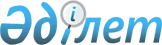 "Қазақстан Республикасы Индустрия және жаңа технологиялар министрлігінің кейбір мәселелері" туралы Қазақстан Республикасы Үкіметінің 2004 жылғы 26 қарашадағы № 1237 қаулысына өзгерістер енгізу туралы
					
			Күшін жойған
			
			
		
					Қазақстан Республикасы Үкіметінің 2013 жылғы 8 қарашадағы № 1190 қаулысы. Күші жойылды - Қазақстан Республикасы Үкіметінің 2014 жылғы 19 қыркүйектегі № 995 қаулысымен      Ескерту. Күші жойылды - ҚР Үкіметінің 19.09.2014 № 995 қаулысымен.      БАСПАСӨЗ РЕЛИЗІ

      Қазақстан Республикасының Үкіметі ҚАУЛЫ ЕТЕДІ:



      1. «Қазақстан Республикасы Индустрия және жаңа технологиялар министрлігінің кейбір мәселелері» туралы Қазақстан Республикасы Үкіметінің 2004 жылғы 26 қарашадағы № 1237 қаулысына (Қазақстан Республикасының ПҮАЖ-ы, 2004 ж., № 47, 586-құжат) мынадай өзгерістер енгізілсін:



      көрсетілген қаулымен бекітілген Қазақстан Республикасы Индустрия және жаңа технологиялар министрлігі туралы ережеде:



      16-тармақта:



      6), 77) және 237) тармақшалар алынып тасталсын;



      243) тармақша мынадай редакцияда жазылсын:



      «243) мүдделі министрліктермен және басқа да атқарушы органдармен бірлесіп туристерді қорғау мен олардың қауіпсіздігін қамтамасыз етуді ұйымдастырады;»;



      17-тармақтың 52), 170), 172) тармақшалары мынадай редакцияда жазылсын:



      «52) энергия үнемдеудің нормативтік-әдістемелік актілерін, құқықтық және экономикалық тетіктерін әзірлеуді ұйымдастырады;»;



      «170) туристік қызмет, туризм және туристік индустрия саласындағы мемлекеттік саясатты іске асырады;»;



      «172) туристік қызмет саласындағы салааралық және өңіраралық үйлестіруді, туристік қызметті жүзеге асыратын отандық, шетелдік және халықаралық туристік, қоғамдық және басқа да ұйымдармен және тұлғалармен өзара іс-қимыл жасауды жүзеге асырады;».



      2. Осы қаулы қол қойылған күнінен бастап қолданысқа енгізіледі және ресми жариялануға тиіс.      Қазақстан Республикасының

      Премьер-Министрі                                     С. Ахметов
					© 2012. Қазақстан Республикасы Әділет министрлігінің «Қазақстан Республикасының Заңнама және құқықтық ақпарат институты» ШЖҚ РМК
				